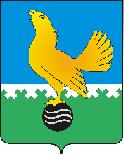 Ханты-Мансийский автономный округ-Юграмуниципальное образованиегородской округ город Пыть-Ях АДМИНИСТРАЦИЯ ГОРОДАтерриториальная комиссия по делам несовершеннолетних и защите их прав                                                                                                  www.pyadm.ru e-mail: adm@gov86.org                                                                                                                                                 e-mail: kdn@gov86org.ruг.   Пыть-Ях,  1 мкр.,  дом  № 5,  кв.  № 80                                                                           р/с 40101810900000010001 Ханты-Мансийский автономный округ-Югра                                                                            УФК по ХМАО-ЮгреТюменская      область     628380                                               МКУ Администрация г. Пыть-Яха, л\с 04873033440)тел.  факс  (3463)  46-62-92,   тел. 46-05-89,                                              РКЦ Ханты-Мансийск г. Ханты-Мансийск42-11-90,  46-05-92,  46-66-47                                                                                  ИНН 8612005313   БИК 047162000                                                                                                                    ОКАТМО 71885000 КПП 861201001                                                                                                                                    КБК 04011690040040000140ПОСТАНОВЛЕНИЕ06.04.2016	№ 141Зал заседаний территориальной комиссии по делам несовершеннолетних и защите их прав при администрации города Пыть-Яха по адресу: 1-5-80, в 14-00 часов (сведения об участниках заседания указаны в протоколе заседания территориальной комиссии).О результатах мониторинга исполнения постановлений и поручений территориальной комиссии за март 2016 годаВо исполнение пункта 5.1 постановления № 384 от 14.10.2015 и плана работы на 2016 год территориальной комиссии по делам несовершеннолетних и защите их прав при администрации города Пыть-Яха 01.04.2016 был проведен мониторинг исполнения поручений и постановлений территориальной комиссии за март 2016 года.В результате проведенного мониторинга было установлено, что с начала 2016 года (в марте 2016 года) территориальной комиссией по делам несовершеннолетних и защите их прав при администрации города Пыть-Яха было проведено 10 (4) заседаний, на которых было принято 138 (55) постановлений, из них 78 (28) постановлений, содержащих 434 (154) различных поручений субъектам системы профилактики безнадзорности и правонарушений.По состоянию на 01.01.2016 (на 01.03.2016) на контроле стояло 48 (61) постановлений территориальной комиссии, содержащих 517 (567) поручений. С начала года (в течение февраля) было снято с контроля 62 (25) постановлений (245 (115) поручений, из них в связи с исполнением – 314 (109), по иным причинам – 29 (6); кроме того, были продлены сроки исполнения по 19 (5) поручениям).По состоянию на 01.04.2016 состоят на контроле:64 постановления территориальной комиссии (в т.ч. 28 принятых в 2015 году), содержащих 599 поручений;7 отдельных поручений председателя (заместителя председателя) территориальной комиссии;2 представления территориальной комиссии.Кроме того, осуществляется контроль за исполнением решений, принятых на межведомственных совещаниях при Главе администрации города Пыть-Яха (проводимых по инициативе территориальной комиссии).В целом, в марте 2016 года отмечалась достаточно высокая исполнительская дисциплина субъектами системы профилактики безнадзорности и правонарушений несовершеннолетних в части своевременного представления информации, однако было допущено:фактическое не исполнение постановления территориальной комиссии № 2 от 13.01.2016 Нефтеюганским МРО ФСКН России по ХМАО-Югре, Филиалом по г.Пыть-Яху ФКУ УИИ УФСИН России по ХМАО-Югре (при рассмотрении информации о проводимой работе в рамках выездного консультативного пункта «Право» в I квартале 2016 года, территориальной комиссией было рекомендовано руководителям данных субъектов системы профилактики рассмотреть вопрос о применении мер воздействия в отношении должностных лиц, допустивших фактическое не исполнение утвержденных планом мероприятий).нарушение сроков исполнения представления территориальной комиссией исх. №22-150/16-0-0 от 12.02.2016 руководителем МБОУ СОШ № 6 (направлена служебная записка на имя Главы администрации города Пыть-Яха Р.И. Стадлер с предложением рассмотреть вопрос о применении мер дисциплинарного воздействия к должностным лицам, допустившим неисполнение представления территориальной комиссии);нарушение сроков исполнения постановлений территориальной комиссии, в т.ч. № 54 от 10.02.2016 (направлено письмо руководителю ОМВД России по городу Пыть-Яху с просьбой принять меры  к устранению нарушений исполнительской дисциплины ПДН ОУУП и ПДН ОМВД России по городу Пыть-Ях.В марте 2016 года на 2 должностных лица было наложено дисциплинарное взыскание за неисполнение/нарушение сроков исполнения постановлений (представления) территориальной комиссии, с личным составом ПДН ОМВД проведены беседы о соблюдении исполнительской дисциплины (вынесено устное предупреждение).На основании изложенного, руководствуясь п. 13 ст. 15 Закона Ханты-Мансийского автономного округа-Югры от 12.10.2005 № 74-оз «О комиссиях по делам несовершеннолетних и защите их прав в Ханты-Мансийском автономном округе-Югре и наделении органов местного самоуправления отдельными государственными полномочиями по созданию и осуществлению деятельности комиссий по делам несовершеннолетних и защите их прав»,ТЕРРИТОРИАЛЬНАЯ КОМИССИЯ ПОСТАНОВИЛА:Мониторинг исполнения постановлений и поручений территориальной комиссии по делам несовершеннолетних и защите их прав при администрации города Пыть-Яха за март 2016 года принять к сведению.Начальнику отдела по осуществлению деятельности территориальной комиссии по делам несовершеннолетних и защите их прав администрации города Пыть-Яха (А.А. Устинов):обеспечить размещение постановления территориальной комиссии на официальном сайте администрации города Пыть-Яха в срок до 20.04.2016.Поручения председателя (заместителя председателя) территориальной комиссии со сроком исполнения до 01.04.2016 снять с контроля.Председательствующий на заседании: заместитель председателя территориальной комиссии	А.А. Устинов